Отчет о проведении наиболее значимых мероприятий антинаркотической направленности  в Екатериновском сельском поселении Щербиновского района за январь 2020 года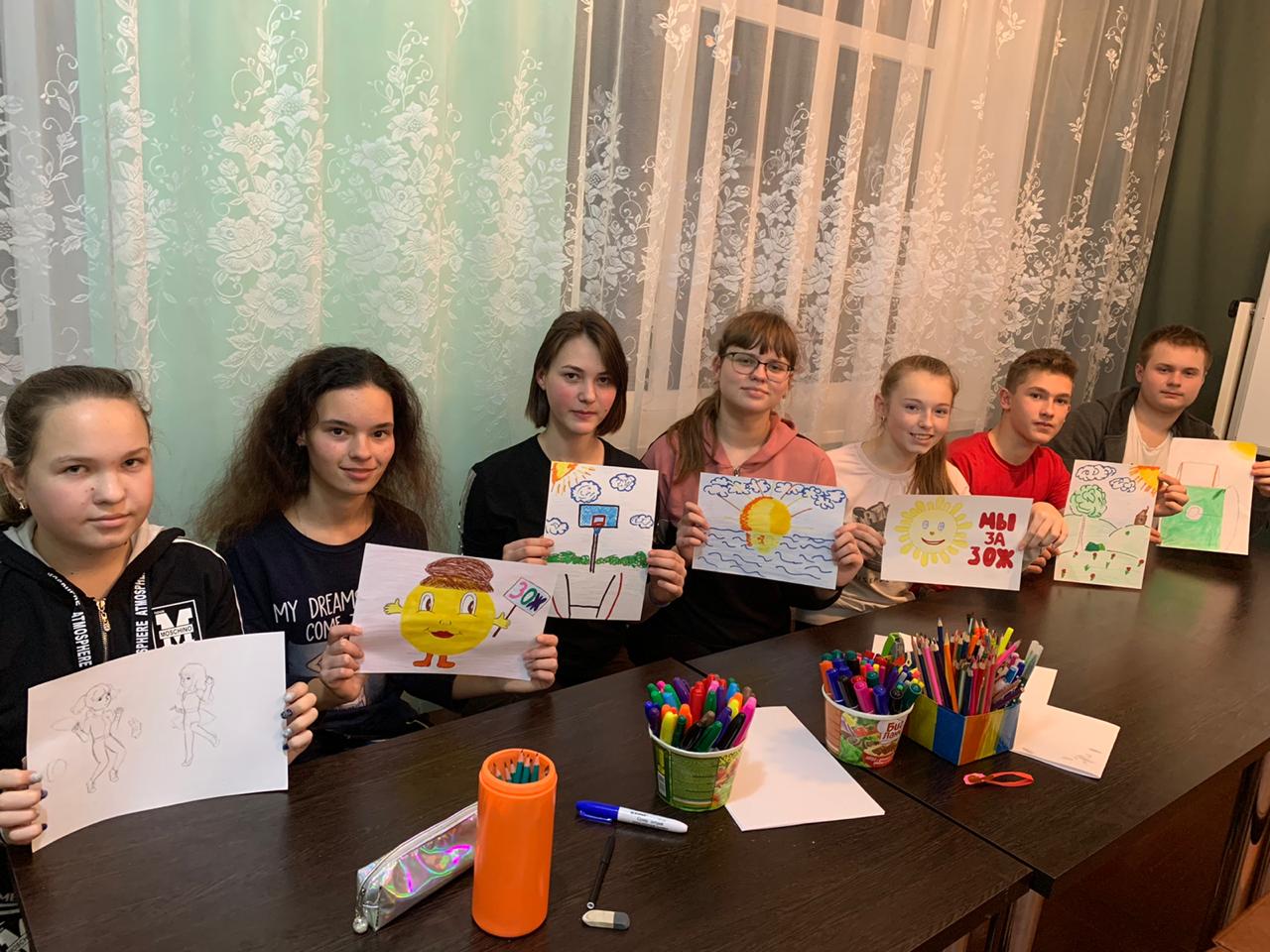 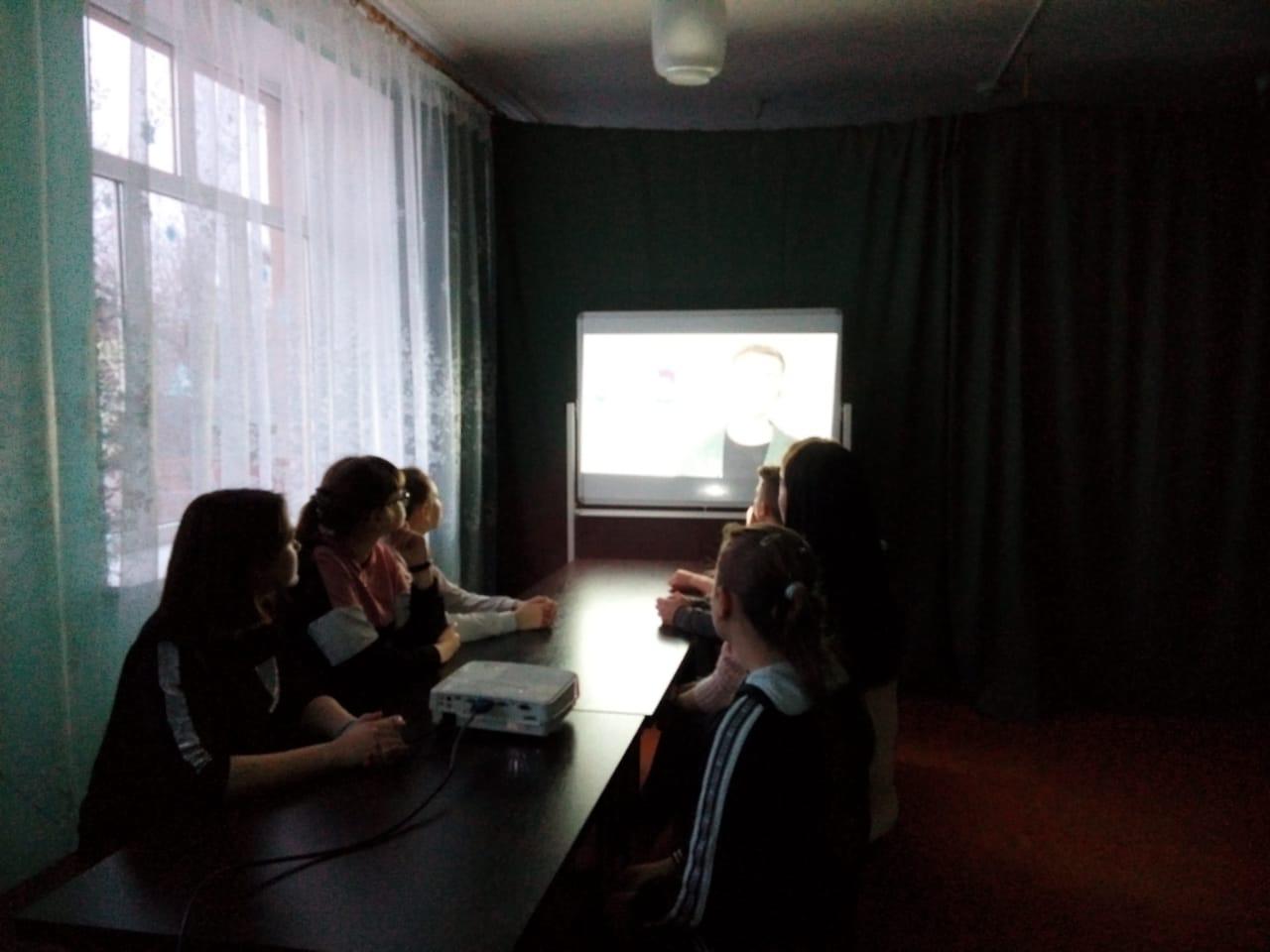 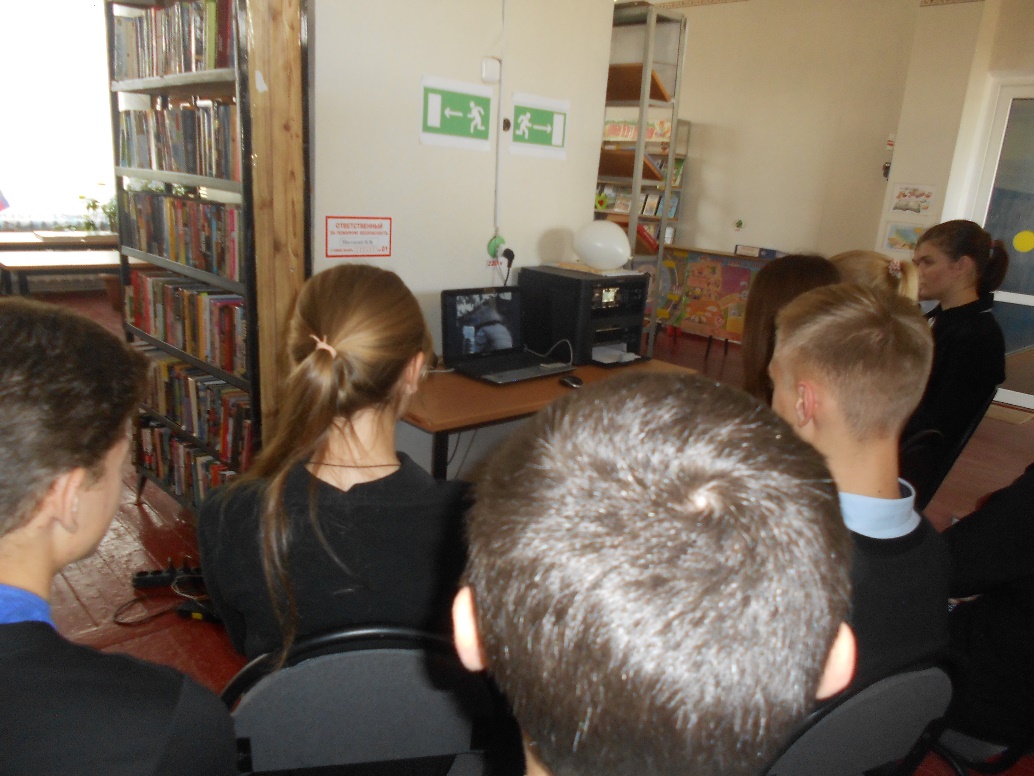 Отчет о проведенных мероприятиях, организованных в Екатериновском сельском поселении Щербиновского района в январе 2020 годаОтчет о проведенных мероприятиях, организованных в Екатериновском сельском поселении Щербиновского района в январе 2020 годаОтчет о проведенных мероприятиях, организованных в Екатериновском сельском поселении Щербиновского района в январе 2020 годаОтчет о проведенных мероприятиях, организованных в Екатериновском сельском поселении Щербиновского района в январе 2020 годаОтчет о проведенных мероприятиях, организованных в Екатериновском сельском поселении Щербиновского района в январе 2020 годаОтчет о проведенных мероприятиях, организованных в Екатериновском сельском поселении Щербиновского района в январе 2020 годаОтчет о проведенных мероприятиях, организованных в Екатериновском сельском поселении Щербиновского района в январе 2020 годаНаименование антинаркотического мероприятия, охват участниковПрименение средств технического обучения (Презентация, видеороликов, интернет –ресурс) популяризующих  здоровый образ жизни и занятия спортомФИО  специалистов (должность принявшего участите) в проведении мероприятияДата, время и место проведенного мероприятияФИО ответственного лица, контактный телефон Краткая характеристика проведенного мероприятия, оценка качестваКруглый стол  «За школу без наркотиков».Просмотр видео-урока «Правовые и социальные последствия незаконного оборота наркотиков» 25 человек Видеоролик ГУМВД России по Краснодарскому краю, в рамках социального проекта антинаркотической направленностиИнспектор ОПДН ОУУП и ПДН ОМВД России по Щербиновскому району Попов Александр Евгеньевич17.01.202013:40-14:20МБОУ СОШ № 6 им. А.А. Шукаловас. Екатериновкаул. Калинина, 50Педагог-психолог Черникова Е.В.Социальный педагогЖелтушко Р.А.88615138432Основное внимание инспектором было уделено профилактике употребления психоактивных веществ среди подростков, формирование у подрастающего поколения неприятия наркотиков, создание устойчивого тренда, который направлен на здоровый образ жизни.Мероприятие дало возможность повысить результативность профилактических мер в работе антинаркотической направленности  Конкурс рисунков «Цвет жизни»25 человекИнтернет-ресурсВрач общей практики ГБУЗ «Щербиновская ЦРБ» МЗ ККФеофанов Сергей  Владимирович18.01.202016:00МКУК «Екатери-новский СДК» с. Екатериновкаул. Торговая, 38Художественный руководительКириленко О.С.89284264439С ребятами проведена беседа, было рассказано, что здоровье это – самая главная ценность в жизни каждого человека, его не купить ни за какие деньги. Будучи больным, невозможно воплотить в жизнь свои мечты, невозможно отдать свои силы на созидание, на преодоление поставленных задач, самореали-зоваться в современном мире. Еще мешают в жизни не только здоровье, но и вредные привычки.Во время рисования ребята обсуждали правильное выполнение режима, чередование физических нагрузок и отдыха, что улучшает работоспособность, дисциплинирует человека, улучшает его здоровье. Что можно, а что нельзя чтобы сохранить здоровье.Просмотр видеоролика антинаркотической направленности «Я только теперь начинаю жить» 25 человекВидеороликВрач общей практики ГБУЗ «Щербиновская ЦРБ» МЗ ККФеофанов Сергей  Владимирович18.01.202016:30МКУК «Екатери-новский СДК» с. Екатериновкаул. Торговая, 38Художественный руководительКириленко О.С.89284264439В видеоролике рассказывается о том, что наркомания – это потенциальный убийца. Его психика напрочь утрачивает способность противостоять стрессам. Даже ничтожный бытовой конфликт может вырасти до масштабов Вселенской трагедии. И как предотвратить разные последствия Час информации «Здоровый образ жизни – альтернативы нет»;18 человек -Медсестра  ГБУЗ «Щербиновская ЦРБ» МЗ ККРуденко Марина Николаевна25.01.202011:00 МБОУ СОШ № 6 им. А.А. Шукаловас. Екатериновкаул. Калинина, 50Директор Настасий Н.В.8(86151)3-83-98Для учащихся 10 класса МАОУ СОШ № 6 был проведен час информации «Здоровый образ жизни - альтернативы нет».Ребятам была представлена электронная презентация, с помощью которой подростки узнали много полезной и важной информации, необходимой в жизни, но и сами приняли активное участие в обсуждении поднятой темы. Подростки активно включились в разговор, приводили примеры из жизни о том, как вредные привычки пагубно влияют на здоровье и поведение человека, размышляли над тем, стоит ли связывать свою жизнь с употреблением алкоголя и других психотропных веществ, и единодушно высказались за здоровый образ жизни.В конце мероприятия был показан видеоролик «Среда обитания. Табачный заговор!».Просмотр видеоролика антинаркотической направленности 18 человекВидеороликМедсестра  ГБУЗ «Щербиновская ЦРБ» МЗ ККРуденко Марина Николаевна25.01.202011:30 МБОУ СОШ № 6 им. А.А. Шукаловас. Екатериновкаул. Калинина, 50Директор Настасий Н.В.8(86151)3-83-98Для учащихся 10 класса МАОУ СОШ № 6 был проведен час информации «Здоровый образ жизни - альтернативы нет».Ребятам была представлена электронная презентация, с помощью которой подростки узнали много полезной и важной информации, необходимой в жизни, но и сами приняли активное участие в обсуждении поднятой темы. Подростки активно включились в разговор, приводили примеры из жизни о том, как вредные привычки пагубно влияют на здоровье и поведение человека, размышляли над тем, стоит ли связывать свою жизнь с употреблением алкоголя и других психотропных веществ, и единодушно высказались за здоровый образ жизни.В конце мероприятия был показан видеоролик «Среда обитания. Табачный заговор!».